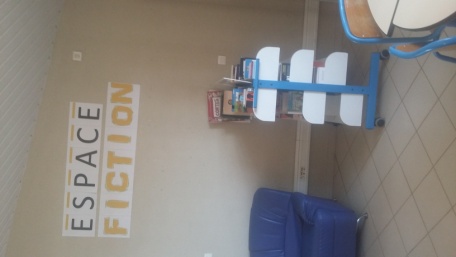 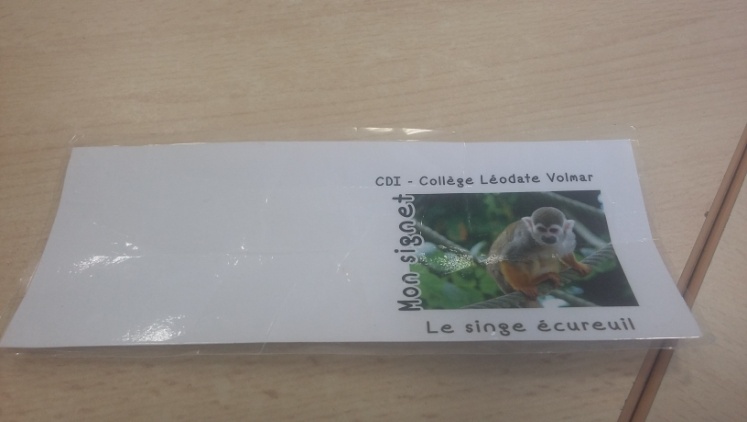 Mme Célia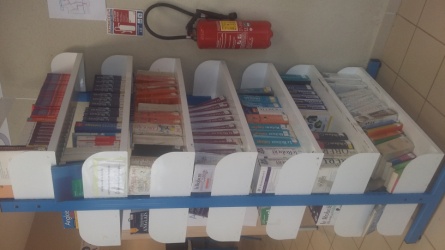 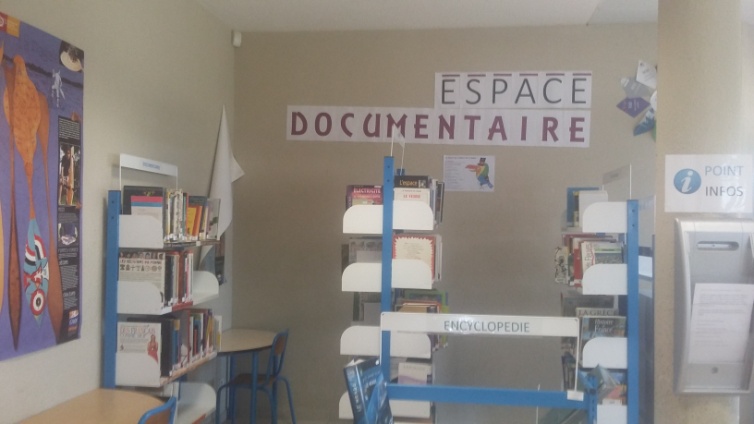 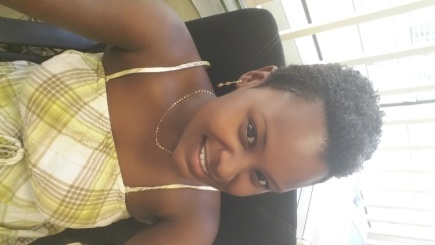 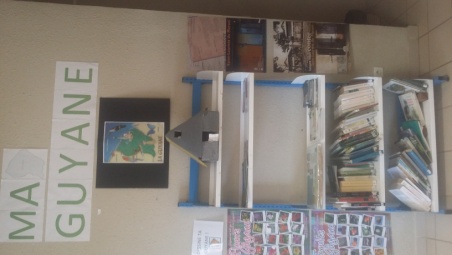 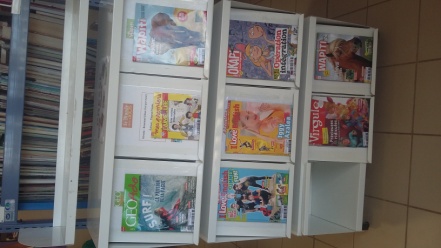 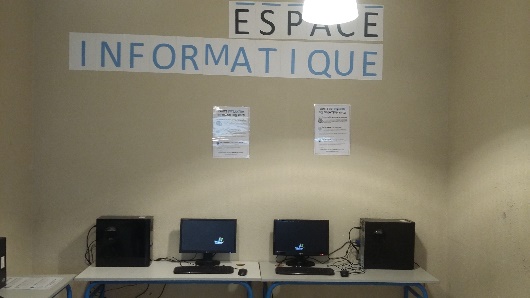 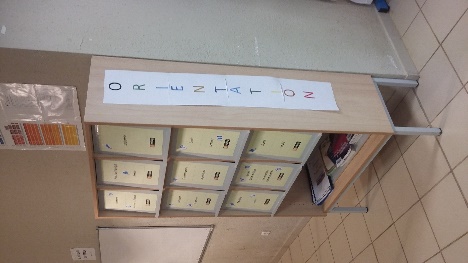 Des activités avec les élèves, achète les livres, emprunte les livres aux élèves et professeurs…